Respected                Mr.Niladrinath Bagchi sir,          I am Maitreyee Manna.I have recently completed H.S exam from Bamanagar Subala High school.Now I am admission in Dinobondhu Andrews college to study chemistry honours.I personally want to thank you because your corporate sponsorship and partnership has been an incredible benifit to our team and organization and we are so grateful of your kindness   Maitreyee Manna   Date-26.07.2023Wed, Jul 26, 5:47 PM (18 hours ago)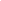 